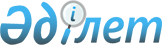 О внесении изменений в решение маслихата от 21 апреля 2009 года № 182 "Об установлении стоимости разовых талонов"
					
			Утративший силу
			
			
		
					Решение маслихата Костанайского района Костанайской области от 22 октября 2010 года № 350. Зарегистрировано Управлением юстиции Костанайского района Костанайской области 24 ноября 2010 года № 9-14-138. Утратило силу - Решением маслихата Костанайского района Костанайской области от 20 декабря 2012 года № 75

      Сноска. Утратило силу - Решением маслихата Костанайского района Костанайской области от 20.12.2012 № 75.      В соответствии со статьей 28 Закона Республики Казахстан от 24 марта 1998 года "О нормативных правовых актах", статьей 36 Закона Республики Казахстан от 10 декабря 2008 года "О введении в действие Кодекса Республики Казахстан "О налогах и других обязательных платежах в бюджет" (Налоговый Кодекс), письмом налогового управления по Костанайскому району от 9 сентября 2010 года № 39-08-ОАНП/4261 Костанайский районный маслихат РЕШИЛ:



      1. Внести в решение маслихата "Об установлении стоимости разовых талонов" от 21 апреля 2009 года № 182 (зарегистрировано в Реестре государственной регистрации нормативных правовых актов под номером 9-14-108, опубликовано 5 июня 2009 года в районной газете "Көзқарас-Взгляд") следующие изменения:



      в пунктах 1, 2 и в приложениях к указанному решению слова "физических лиц" заменить словами "граждан Республики Казахстан, оралманов".



      2. Настоящее решение вводится в действие по истечении десяти календарных дней после дня его первого официального опубликования.      Председатель внеочередной

      сессии Костанайского

      районного маслихата                        С. Есментаев      Секретарь Костанайского

      районного маслихата                        А. Досжанов      СОГЛАСОВАНО:      Начальник государственного

      учреждения "Налоговое

      управление по Костанайскому

      району налогового Департамента

      по Костанайской области

      налогового комитета Министерства

      финансов Республики Казахстан"

      _______________ Б. Сулейменов

      22 октября 2010 года      Начальник государственного

      учреждения "Отдел финансов"

      акимата Костанайского района

      _________________ В. Осадчая

      22 октября 2010 года
					© 2012. РГП на ПХВ «Институт законодательства и правовой информации Республики Казахстан» Министерства юстиции Республики Казахстан
				